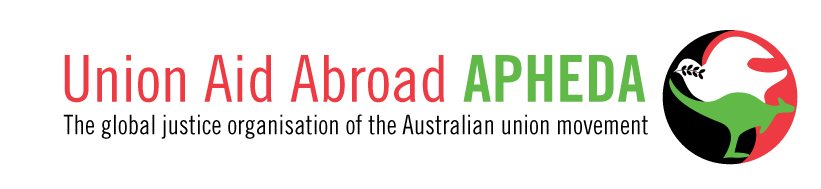 FORM OF APPOINTMENT OF PROXYI,____________________________________________________________(full name)
of ___________________________________________________________(address)
being a member of Australian People for Health, Education and Development Abroad Inc (operating as ‘Union Aid Abroad-APHEDA’) hereby appoint  ________________________________________________(full name of proxy)being a member of that incorporated association, as my proxy to vote for me on my behalf at the annual general meeting of the association to be held on the 17th day of December 2019 and at any adjournment of that meeting.______________________________           Date	_____ / _____ / _____Signature of member appointing proxy I wish to vote for the following candidates for the Committee of Management (if left blank, your nominated proxy will vote on your behalf):(mark using no more than four candidates)IF you would like to specify a vote on other matters at the AGM, please indicate what the issue is, and how you would like to vote below:NOTES:   1. A proxy vote may not be given to a person who is not a member of the association.2. Please return this form by 5.30pm on Monday 16th December 2019.This Appointment of Proxy form is prepared in compliance with the Rule 32(2) of the Rules of Australian People for Health, Education and Development Abroad Inc. Danae Bosler Ron Guy Nick Miller Marj O’Callaghan Serena O’Meley Michelle Robertson Michael Wright